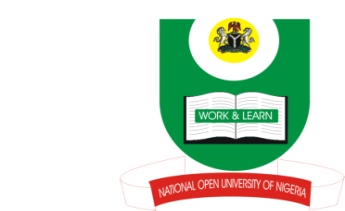 NATIONAL OPEN UNIVERSITY OF NIGERIA14-16 AHMADU BELLO WAY, VICTORIA ISLAND, LAGOSSCHOOL OF ARTS AND SOCIAL SCIENCESJUNE/JULY 2013 EXAMINATIONCOURSE CODE: CTH 724                                                                                  COURSE TITLE: NEW TESTAMENT THEOLOGYTIME ALLOWED: 2HRSINSTRUCTIONS: ANSWER QUESTION 1 IN SECTION A AND ANY OTHER TWO IN SECTION B (SECTION 1 CARRIES 30 MARKS, WHILE SECTION B CARRIES 20 MARKS EACH)SECTION A Discuss any three methods of the study of New Testament Theology and state their strength and weakness.SECTION BReview the life and ministry of John the Baptist; and discuss the theological meaning of the baptism of John the Baptist.Discuss any two of the signs of the presence of the Kingdom of God.What is the New Testament teaching about Christ as the Messiah?Discuss the nature and structure of New Testament Theology. What is the relationship between Biblical Theology and the New Testament Theology?